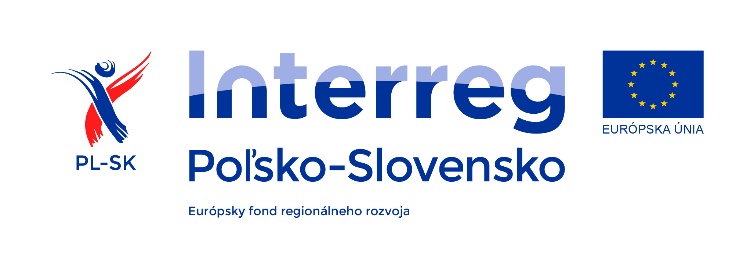 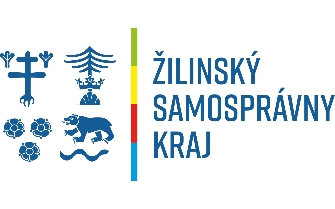 Príloha č. 18 ilustračná fotografia – náhrdelník - gurale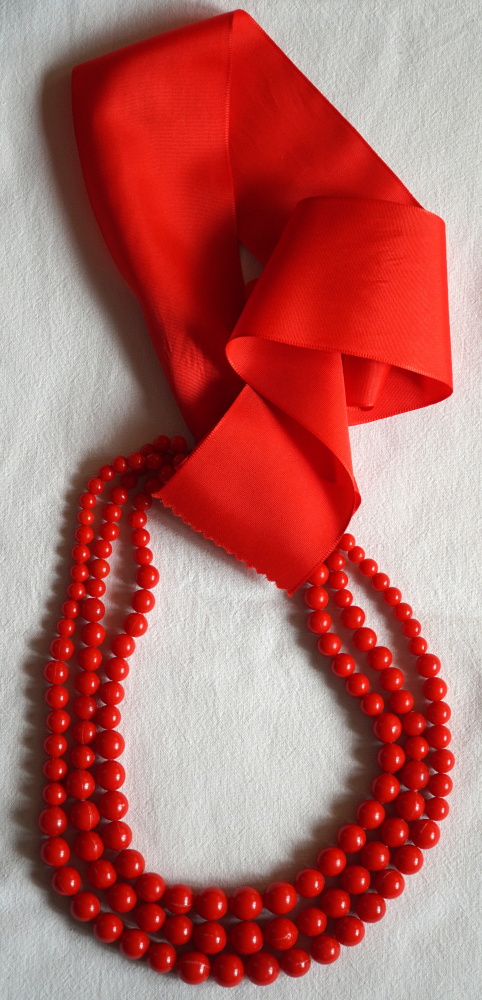 